Torsdag den 9. januar 2020Statusmail fra KOMBITDu finder denne og øvrige statusmails fra KOMBIT på følgende side på Aulainfo.dkhttps://aulainfo.dk/guide-til-projektledere/projektstatus/Du modtager denne mail, fordi du hos KOMBIT og Netcompany er registreret som projektleder for Aula enten på Skole eller dagtilbudsområdet, eller du er oprettet som supportberettiget bruger. Hvis du har ændringer til projektleder-kontaktoplysninger, kan du sende dem til KOMBIT på aula@kombit.dk, mens ændringer til supportberettigede brugere skal meldes til Netcompany på aula.implementering@netcompany.com, med oplysninger om navn, tlf og email.Godt nytårVi håber, at alle kommet godt og sikkert ind i det nye år og har haft en god og velfortjent juleferie.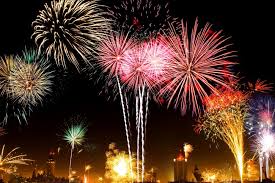 Her fra begyndelsen af året byder Aula velkommen til forældrene på skoler i otte nye kommuner. Samtidig sætter projektet fuld fart på arbejdet med at forberede dagtilbudsområdet. Der bliver også arbejdet på at få strømlinet prioriteringsprocessen i forhold til udvikling. I den forbindelse er der meget fokus på at få gjort beslutningsprocesserne mere gennemskuelige – noget rigtig mange kommuner har efterspurgt.  Kommende releases af Aula For at sikre den fornødne kvalitet i løsningen har Netcompany måtte skyde den planlagte release 1.1.6 til 9. februar 2020. Du kan læse om indholdet i releasen her.Hotline og supportNogle kommuner oplever supporten i Netcompany som svært tilgængelig. KOMBIT er i dialog med Netcompany med henblik på at bedre situationen.Supporten i Netcompany kan svare på anvendelsesspørgsmål til selve Aula. Dog forventes det, at man har brugt de materialer og vejledninger, der ligger på Aulainfo, samt har spurgt i egen kommune, inden de kontakter supporten. Grunden til at antallet af henvendelser gerne skal holdes på et fornuftigt niveau er, at hver henvendelse koster penge fra det fælles Aula-budget.  Og det er penge som ellers kunne være brugt til videreudvikling. Den hjælp kommunerne selv skal betale for fremadrettet er den form for hjælp, som er kommunespecifik og mere dybdegående. Sammen med Netcompany er KOMBIT ved at udarbejde en liste over, hvilken hjælp kommunerne eksempelvis kan købe fra Netcompany.Sletning af data i SkoleIntraNår kommunens adgang til Skoleintra ophører skal I være obs på, at data i Skoleintra slettes. Hvornår data slettes afhænger af, hvilken aftale den enkelte kommune har lavet med Itslearning.  Procedurer ved sikkerhedshændelser I en stor løsning som Aula, vil der fra tid til anden opstå mulige sikkerhedshændelser. Når det sker træder KOMBITs normale beredskab i brug. Hvordan dette forgår kan du læse mere om nedenfor. Der er tale om en sikkerhedshændelse, hvis nogen opdager et hul i sikkerheden, men det ikke kan påvises, at hullet er blevet brugt. Hvis hullet er udnyttet til fx at få uautoriseret adgang til data, er der der tale om et sikkerhedsbrud. Dette er beskrevet yderligere i Datatilsynets vejledning her.Det er kommunerne, der er dataansvarlige for Aula, og derfor er det også altid kommunen, der i det konkrete tilfælde skal vurdere, om der har været tale om et sikkerhedsbrud, som skal anmeldes til Datatilsynet. I tilfælde af et sikkerhedsbrud sørger KOMBIT derfor altid i første omgang for at informere de berørte kommuners datasikkerhedsansvarlige – typisk DPO’erne. I hvert enkelt tilfælde vurderes det så, om projektlederne også skal informeres. Det vil KOMBIT typisk gøre, hvis der er tale om et brud, der kan få offentlighedens bevågenhed. 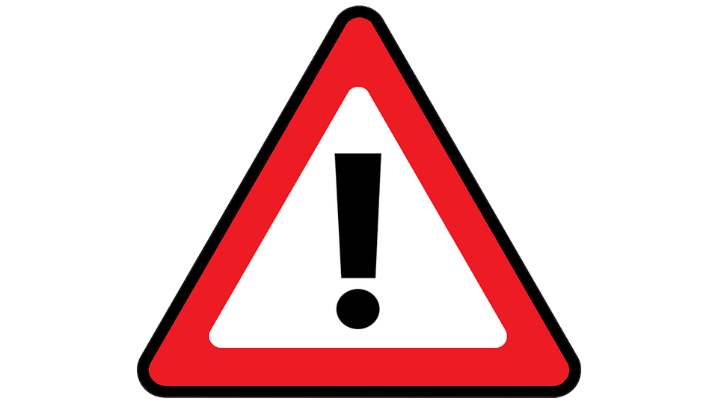 Det er meget vigtigt, at der er fortrolighed omkring sikkerhedsbrud, og at vi holder information så tæt til kroppen som muligt. Enhver information om hvad et brud går ud på, kan nemlig give en hacker information om, hvor de skal kigge efter evt. sårbarheder i løsningen, og der er naturligvis ingen grund til at hjælpe skurkene på vej. Derfor er det meget vigtigt, at kommunerne holder informationer om sikkerhedsbrud så tæt til kroppen som muligt.Hvis en bruger opdager en mulig sikkerhedshændelse i Aula, skal det altid meldes til Netcompanys servicedesk hurtigst muligt. Netcompany går så med det samme i gang med at undersøge sagen, og hvis de konstaterer, at der reelt er tale om en sikkerhedshændelse eller et decideret brud, underretter de KOMBIT øjeblikkeligt. Fra problemet er konstateret, har KOMBIT og Netcompany i henhold til aftalen med kommunerne, højst 36 timer til så hurtigt som overhovedet muligt at få lukket hullet, evt. ved at lukke ned for funktioner og muligheder i løsningen og til at give kommunerne en udførlig forklaring på hændelsen eller bruddet.. Arbejdet foregår efter en nøje beskrevet procedure, og undervejs bliver alt beskrevet, og den dokumentation, som loven kræver, bliver udformet. Kommunen får besked fra KOMBIT og Netcompany senest 36 timer efter at hændelsen er påvist, så kommunen kan overholde den 72-timers frist, der er i forhold til anmeldelse til Datatilsynet. Forskellige kommuner kan sagtens have forskellige vurderinger af, om der skal ske en anmeldelse, fx fordi kommunerne bruger Aula forskelligt. I beskeden til kommunerne beskriver KOMBIT og Netcompany, hvad der er sket og vedhæfter det skema, som kommunen skal skal bruge til en evt. anmeldelse til Datatilsynet. Skemaet er udfyldt med de informationer, som KOMBIT og Netcompany har og skal i givet fald gøres færdig af kommunen inden anmeldelsen.Hvis der kommer spørgsmål til sikkerheden i Aula, kan der henvises til Aulainfo her: https://aulainfo.dk/guide-til-foraeldre-og-elever/sikkerhed-i-aula/Arbejdet med dagtilbudFør jul orienterede Aula-projektet om, at dagtilbud skal tage Aula i brug fra oktober 2020. Piloterne går på fra maj 2020. Læs evt. mere på https://aulainfo.dk/foraeldreogelever/dagtilbud-tager-aula-i-brug-fra-oktober-2020/ De fire piloter er allerede i gang med det forberedende arbejde. I løbet af januar og februar vil piloterne blandt andet arbejde med anvendelsesstrategier, arbejdsgange på dagtilbud samt de it-mæssige og organisatoriske forudsætninger til at blive klar til teknisk at kunne håndtere kommende brugere og derved kunne tage Aula i brug. Piloterne får deres egen sider på aulainfo, hvor der løbende vil blive lagt information, gode eksempler og konkrete materialer fra de enkelte piloterne. Siderne bliver lanceret inden udgangen af januar. Mere om det senere. Selvom man ikke er pilotkommune er det stadig meget vigtigt at komme i gang med det forberedende arbejde. Som ikke-pilotkommune kan man allerede nu overveje og forberede strategien for anvendelse i relation til andre digitale redskaber på dagtilbudsområdet. Herunder fx om funktionalitet i nuværende digitale redskaber skal udvikles til widgets til Aula.Migrering af data på dagtilbudDer vil ikke ske en samlet datamigrering i forbindelse med at dagtilbud går på Aula. Det skyldes, at kommunerne bruger en lang række forskellige systemer, og at en samlet datamigrering derfor vil være svær og omkostningstung. En række kommuner har slet ikke kommunikationssystemer på dagtilbudsområdet, og dermed ikke data, der skal migreres. De kommuner, som har kommunikationssystemer, bruger pt. fem-seks forskellige systemer, fx Børneintra fra KMD og NemBørn fra Assemble. Derfor blev datamigreringen for dagtilbud fravalgt, allerede da det blev besluttet, at dagtilbud skulle være del af AulaDet er muligt for den enkelte kommune at lave en manuel datamigrering, hvis der er data man ønsker med over i Aula. Arbejdsgangen kunne være som følger:Kommunen gemmer den ønskede data på kommunens fildelingsløsning, fx OnedriveKommunen flytter data over i Aula under fx Sikre filerKOMBIT anbefaler, at kommunen først udfører den manuelle datamigrering, når Aula er gået i drift på dagtilbud.Efterlysning: Materialer ang. Komme-gå og Sikker fildeling Ligger du inde med materialer, som andre kommuner kan få glæde af? Så vil KOMBIT meget gerne høre fra dig. Helt konkret er der lige nu efterspørgsel på materialer om Komme-gå og Sikker fildeling. Hvis du ligger inde med det – eller andet som du mener kan skabe værdi hos andre – må du meget gerne skrive til aula@kombit.dk. Det er helt ok, at materialet måske ikke er helt finpudset eller kun må distribueres med bestemte forbehold.Du kan møde Aula-folk på BETT og BUTM I midten januar afholdes der BETT og Aula vil være repræsenteret fra onsdag til fredag – både for at møde de mange deltagere fra kommunerne og for at blive opdateret. Aula-projektet er en del af UCL-turen og giv gerne en melding, hvis du har lyst til at mødes til en kop kaffe derovre. I slutningen af januar vil Aula være til stede på KL’s Børn & Unge Topmøde. Aula har en stand i samarbejde med KL, og vil have særlig fokus på forberedelserne til dagtilbudsimplementeringen, så kom forbi og få en snak, eller send dine kolleger eller politikere forbi, hvis de er i Aalborg. 
Opdatering af Aulainfo.dkNye eller opdaterede materialer på aulainfo.dkHvem kan se hvad?: På baggrund af spørgsmål fra kommunerne, er dette dokument udvidet til også at inkludere profilbilleder.Input til statusmailenKOMBIT og Aula-teamet vil gerne høre fra dig, hvis du savner noget i statusmailen – er der noget vi skal gøre mere af eller mindre af? Send gerne dit input til aula@kombit.dk, så vi sammen sikrer, at statusmailen hele tiden er relevant og læsbar. 